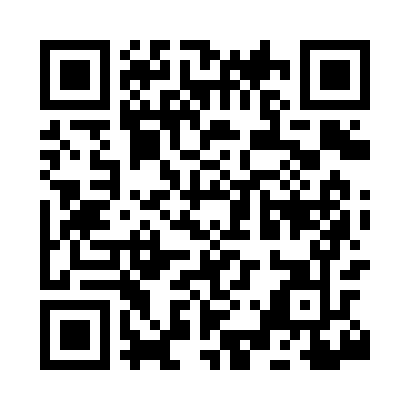 Prayer times for Benton Station, Iowa, USAWed 1 May 2024 - Fri 31 May 2024High Latitude Method: Angle Based RulePrayer Calculation Method: Islamic Society of North AmericaAsar Calculation Method: ShafiPrayer times provided by https://www.salahtimes.comDateDayFajrSunriseDhuhrAsrMaghribIsha1Wed4:356:031:064:598:089:372Thu4:346:021:054:598:099:383Fri4:326:011:054:598:119:404Sat4:306:001:055:008:129:415Sun4:295:581:055:008:139:436Mon4:275:571:055:008:149:447Tue4:255:561:055:018:159:468Wed4:245:551:055:018:169:479Thu4:225:531:055:018:179:4910Fri4:215:521:055:028:189:5011Sat4:195:511:055:028:199:5212Sun4:175:501:055:028:209:5313Mon4:165:491:055:038:219:5514Tue4:155:481:055:038:229:5615Wed4:135:471:055:038:239:5816Thu4:125:461:055:048:249:5917Fri4:105:451:055:048:2510:0118Sat4:095:441:055:048:2610:0219Sun4:085:431:055:058:2710:0320Mon4:065:431:055:058:2810:0521Tue4:055:421:055:058:2910:0622Wed4:045:411:055:058:3010:0823Thu4:035:401:055:068:3110:0924Fri4:015:391:065:068:3210:1025Sat4:005:391:065:068:3310:1126Sun3:595:381:065:078:3410:1327Mon3:585:371:065:078:3510:1428Tue3:575:371:065:078:3510:1529Wed3:565:361:065:088:3610:1630Thu3:555:361:065:088:3710:1831Fri3:555:351:065:088:3810:19